УЧАСТВУЕМ В ЭТНОДИКТАНТЕ ВМЕСТЕ!Так уж исторически сложилось, что Красновишерский городской округ является многонациональным.По данным статистиков, на нашей территории проживает 20261 человек более 50 национальностей, есть представители малых народностей: коми-язьвинцы и манси.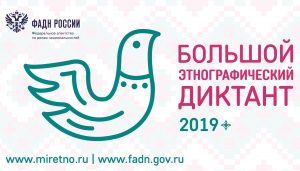 Насколько хорошо мы знаем свою историю, обычаи, традиции, культуру? 1 ноября 2019 года состоится Международная акция «Большой этнографический диктант» – культурно-просветительское мероприятие, которое позволяет оценить знания населения о народах, проживающих в России, и общий уровень этнокультурной грамотности.Проверить себя может любой желающий. Все участники получат одинаковые по уровню сложности тестовые задания из 30 вопросов: 20 вопросов – общих для всех и 10 региональных, уникальных для каждого субъекта.  За выполнение всех заданий можно набрать 100 баллов. Участники получают сертификаты.У нас в Красновишерском городском округе этнодиктант стартует 01 ноября 2019 г. в 11:00 местного времени и продлится, как и по всей стране, 45 минут. Площадки для проведения Большого этнографического диктанта:1. г. Красновишерск, ул. Советская, 19/1 (Центральная детская библиотека им. Ф.Ф. Павленкова, тел.3 09 82),2. дер. Паршакова, ул. Арвида Генетца, 20 (Библиотека №1, тел.2 68 16 ),3. дер. Паршакова, ул. Арвида Генетца, 20 (МБОУ «Паршаковская СОШ» тел.2-68-16),4. пос. Вая, ул Гагарина, 17б (МБОУ «Вайская СОШ», тел.3-15-09),5. с. Верх-Язьва, ул. Советская, 49(Библиотека № 4, тел.2 66 74),6. с. Верх-Язьва, ул. Советская, 48 (МБОУ «Верх-Язьвинская СОШ», тел.2-66-16),7. пос. Усть-Язьва, ул. Маяковского,12 (МБОУ «Усть-Язьвинская СОШ», тел.2-71-17),8. пос. Северный Колчим, ул.Победы, 12 (МБОУ «Североколчимская СОШ», тел.2-62-26).Больше информации об всероссийской акции «Большой этнографический диктант» — в официальной группе «Вконтакте»: https://vk.com/miretno.Подробную информацию о всероссийской акции «Большой этнографический диктант» можно узнать на сайте: www.miretno.ru.Если вы не сможете по каким-либо причинам проверить свои знания на региональных площадках, на сайте Большого этнографического диктанта www.miretno.ru можно будет организовано онлайн-тестирование. Все результаты этнодиктанта, правильные ответы на задания и разбор типичных ошибок будут опубликованы на сайте info@miretno.ru 10 ноября 2019 года.Всероссийская акция «Большой этнографический диктант» позволит оценить уровень этнографической грамотности населения, их знания о народах, проживающих в Российской Федерации.Дополнительная информация: нач. ООРиВП (каб.301) Чистина Лилия Николаевна, телефон: (34243)3-03-29, адрес электронной почты: oorivp@mail.ru.